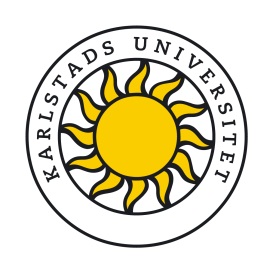 	    Projektinitiativ Akademin för smart specialiseringIntresseanmälan	Underlag till RB-möteSkickas till gio@kau.se󠇄Smart specialisering och/eller horisontellt perspektiv:Smart specialisering och/eller horisontellt perspektiv:Smart specialisering och/eller horisontellt perspektiv:Datum:Projektledare: (Om projektledaren inte finns på Karlstads universitet, ange även vem som är kontaktperson på Kau)Projektledare: (Om projektledaren inte finns på Karlstads universitet, ange även vem som är kontaktperson på Kau)Projektledare: (Om projektledaren inte finns på Karlstads universitet, ange även vem som är kontaktperson på Kau)Projektledare: (Om projektledaren inte finns på Karlstads universitet, ange även vem som är kontaktperson på Kau)Projektägare (fakultet, institution/forskargrupp): (Om projektägaren inte är Karlstads universitet ange även vilken institution/forskargrupp som huvudsakligen ska delta i projektet för Kau) Projektägare (fakultet, institution/forskargrupp): (Om projektägaren inte är Karlstads universitet ange även vilken institution/forskargrupp som huvudsakligen ska delta i projektet för Kau) Projektägare (fakultet, institution/forskargrupp): (Om projektägaren inte är Karlstads universitet ange även vilken institution/forskargrupp som huvudsakligen ska delta i projektet för Kau) Projektägare (fakultet, institution/forskargrupp): (Om projektägaren inte är Karlstads universitet ange även vilken institution/forskargrupp som huvudsakligen ska delta i projektet för Kau) Projekttitel:Projekttitel:Projektperiod: Projektperiod: Medverkande forskare/forskargrupper:Medverkande forskare/forskargrupper:Medverkande forskare/forskargrupper:Medverkande forskare/forskargrupper:Medverkande företag, offentliga organisationer:Medverkande företag, offentliga organisationer:Medverkande företag, offentliga organisationer:Medverkande företag, offentliga organisationer:Uppskattad budget, totalt:Total budget:    varav: Karlstads universitets andel: Region Värmlands andel:   Ev. tredje parts andel:             varav: Karlstads universitets andel: Region Värmlands andel:   Ev. tredje parts andel:             varav: Karlstads universitets andel: Region Värmlands andel:   Ev. tredje parts andel:             Beskriv ev. beroende till tredje parts finansierat projekt eller utlysning:Beskriv ev. beroende till tredje parts finansierat projekt eller utlysning:Beskriv ev. beroende till tredje parts finansierat projekt eller utlysning:Beskriv ev. beroende till tredje parts finansierat projekt eller utlysning:Kort sammanfattning av syfte och mål med projektet:Kort sammanfattning av syfte och mål med projektet:Kort sammanfattning av syfte och mål med projektet:Kort sammanfattning av syfte och mål med projektet:Hur stärker projektet byggandet av forsknings- och utbildningsmiljö vid Karlstads universitet?Hur stärker projektet byggandet av forsknings- och utbildningsmiljö vid Karlstads universitet?Hur stärker projektet byggandet av forsknings- och utbildningsmiljö vid Karlstads universitet?Hur stärker projektet byggandet av forsknings- och utbildningsmiljö vid Karlstads universitet?Hur bidrar projektet till målsättningar och tecken på framgång inom VRIS4?Hur bidrar projektet till någon eller några av de målsättningar (och angivna ”tecken på framgång”) som prioriterats i Värmlands forsknings- och innovationsstrategi för hållbar smart specialisering 2022 -2028 (VRIS4)? Värmlands forsknings- och innovationsstrategi för hållbar smart specialisering 2022–2028 (VRIS4) tar sin utgångspunkt i Värmlandsstrategin 2040 – länets regionala utvecklingsstrategi. Genom att utgå från strategin för smart specialisering konkretiseras arbetet i närtid med att hitta nyskapande sätt att möta de utmaningar och ambitioner som pekas ut i Värmlandsstrategin. Smart hållbar specialisering handlar om att öka konkurrenskraften inom ett urval lovande områden och samtidigt bidra till den omställning av samhället som krävs för att säkra en hållbar utveckling. Beskriv hur projektet avser att bidra till Värmlandsstrategin genom att utgå ifrån de styrkeområden och perspektiv som prioriterats inom ramen för VRIS4.Hur bidrar projektet till målsättningar och tecken på framgång inom VRIS4?Hur bidrar projektet till någon eller några av de målsättningar (och angivna ”tecken på framgång”) som prioriterats i Värmlands forsknings- och innovationsstrategi för hållbar smart specialisering 2022 -2028 (VRIS4)? Värmlands forsknings- och innovationsstrategi för hållbar smart specialisering 2022–2028 (VRIS4) tar sin utgångspunkt i Värmlandsstrategin 2040 – länets regionala utvecklingsstrategi. Genom att utgå från strategin för smart specialisering konkretiseras arbetet i närtid med att hitta nyskapande sätt att möta de utmaningar och ambitioner som pekas ut i Värmlandsstrategin. Smart hållbar specialisering handlar om att öka konkurrenskraften inom ett urval lovande områden och samtidigt bidra till den omställning av samhället som krävs för att säkra en hållbar utveckling. Beskriv hur projektet avser att bidra till Värmlandsstrategin genom att utgå ifrån de styrkeområden och perspektiv som prioriterats inom ramen för VRIS4.Hur bidrar projektet till målsättningar och tecken på framgång inom VRIS4?Hur bidrar projektet till någon eller några av de målsättningar (och angivna ”tecken på framgång”) som prioriterats i Värmlands forsknings- och innovationsstrategi för hållbar smart specialisering 2022 -2028 (VRIS4)? Värmlands forsknings- och innovationsstrategi för hållbar smart specialisering 2022–2028 (VRIS4) tar sin utgångspunkt i Värmlandsstrategin 2040 – länets regionala utvecklingsstrategi. Genom att utgå från strategin för smart specialisering konkretiseras arbetet i närtid med att hitta nyskapande sätt att möta de utmaningar och ambitioner som pekas ut i Värmlandsstrategin. Smart hållbar specialisering handlar om att öka konkurrenskraften inom ett urval lovande områden och samtidigt bidra till den omställning av samhället som krävs för att säkra en hållbar utveckling. Beskriv hur projektet avser att bidra till Värmlandsstrategin genom att utgå ifrån de styrkeområden och perspektiv som prioriterats inom ramen för VRIS4.Hur bidrar projektet till målsättningar och tecken på framgång inom VRIS4?Hur bidrar projektet till någon eller några av de målsättningar (och angivna ”tecken på framgång”) som prioriterats i Värmlands forsknings- och innovationsstrategi för hållbar smart specialisering 2022 -2028 (VRIS4)? Värmlands forsknings- och innovationsstrategi för hållbar smart specialisering 2022–2028 (VRIS4) tar sin utgångspunkt i Värmlandsstrategin 2040 – länets regionala utvecklingsstrategi. Genom att utgå från strategin för smart specialisering konkretiseras arbetet i närtid med att hitta nyskapande sätt att möta de utmaningar och ambitioner som pekas ut i Värmlandsstrategin. Smart hållbar specialisering handlar om att öka konkurrenskraften inom ett urval lovande områden och samtidigt bidra till den omställning av samhället som krävs för att säkra en hållbar utveckling. Beskriv hur projektet avser att bidra till Värmlandsstrategin genom att utgå ifrån de styrkeområden och perspektiv som prioriterats inom ramen för VRIS4.